IZENA EMATEKO FITXA – FICHA DE INSCRIPCIÓNDATUAK: / DATOS:	3. INFORMAZIOA / INFORMACIÓN:	Izena / NombreAbizenak / ApellidosAdina/Kurtsoa / Edad/CursoJaioteguna / Fecha de nacimientoHelbidea / DomicilioHerria / PoblaciónPosta kodea / Código postalTelefonoa / TeléfonoPosta elektronikoa / Correo electrónicoIzena / NombreAbizenak / ApellidosNAN /DNIHelbidea / DomicilioHerria / PoblaciónPosta kodea / Código postalTelefonoa / TeléfonoPosta elektronikoa / Correo electrónicoADINGABEAREKIKO LOTURARELACIÓN CON EL/LA MENORAMA 	AITA                     TUTOREAMADRE	PADRE	TUTOR/AOHARRAK / OBSERVACIONES(informazioa jasotzeko edo adingabea jasotzeko baimena duten pertsonak, debekuak, etab.)(personas autorizadas para ser informadas o para recoger a el/la menor, prohibiciones, etc )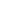 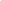 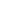 Ba al du haurrak alergiarik? Gaixotasunik? Behar al du tratamendu berezirik? /¿El/la niño/a tiene alguna alergia? ¿Y enfermedad? ¿necesita algún tratamiento especial?Talde kaltebera batekoa edo egokitzapen-premia bereziak dituena / Pertenencia a grupos vulnerables o con necesidades especiales de adaptacionBai/Si	Ez/No.Baiezkoa bada, zehaztu / Si es que sí, especifique:Jarduera garatzen duen entitatea /Entidad que desarrolla la actividad:Proposatutako jarduera/ Actividad propouesta:Data / Fecha:Partehartzailearen	osasunaren	inguruko	beste	xehetasun	batzuk:	/	Otras especificaciones sobre la salud del/la participante:Elikaduraren inguruko beste berezitasunak / Especificaciones sobre alimentacionIgerian ba al daki? / ¿Sabe nadar?	Bai / Si	Ez / NoBaimena ematen dut seme-alaben irudiak erabiltzeko (*) / Autorizo la realizacion de fotos y videos y su posterior utilizacion (*)Bai / Si	Ez / NoData / Fecha:Amezketan, 2022ko 	En Amezketa, a	de	de 2022SINADURA / FIRMA:AGIRIA sinatu aurretik, irakurri DATUEN TRATAMENDUARI BURUZKO INFORMAZIOAAGIRIA sinatu aurretik, irakurri DATUEN TRATAMENDUARI BURUZKO INFORMAZIOATratamenduaren helburua eta legitimazioaEuskadiko Toki-Erakundeei buruzko 2/2016 Legea eta Toki Araubidearen Oinarriak arautzen dituen apirilaren 2ko 7/1985 Legean jasotakoarekin bat.Eskubideak:Interesdunek beraien datuak atzitu ahal izango dituzte, eta datuak zuzentzeko eskatu; eta, hala badagokio, datuak ezabatzeko, datuei aurka egiteko edo tratamendua murrizteko.Tratamenduaren arduradunaAMEZKETAKO UDALA. CIF: P2000900G Fernando Amezketarraren enparantza z/g. 20268 Amezketa GipuzkoaDatuak babesteko ordezkariaP3RSEUS CIBERSEGURIDAD, SL. dpd@p3rs.eusDatu pertsonalen tratamendua legitimatuta dago interes publikoaren izenean edo Amezketako Udalari emandako botere publikoen izenean egindako misio bat betetzean, Europako Parlamentuaren eta Kontseiluaren 2016ko apirilaren 27ko 2016/679 (EB) Erregelamenduaren	6.1.e)	artikuluan	jasotako	baldintzetan. Interesdunek eskubidea dute administrazio jardulearen esku dauden edo beste edozein administraziok egin dituen dokumentuak ez aurkezteko. Amezketako Udalak dokumentu horiek kontsultatu edo eskatu ahal izango ditu, interesduna horren aurka agertu ezean.Datu pertsonalen tratamendua legitimatuta dago interes publikoaren izenean edo Amezketako Udalari emandako botere publikoen izenean egindako misio bat betetzean, Europako Parlamentuaren eta Kontseiluaren 2016ko apirilaren 27ko 2016/679 (EB) Erregelamenduaren	6.1.e)	artikuluan	jasotako	baldintzetan. Interesdunek eskubidea dute administrazio jardulearen esku dauden edo beste edozein administraziok egin dituen dokumentuak ez aurkezteko. Amezketako Udalak dokumentu horiek kontsultatu edo eskatu ahal izango ditu, interesduna horren aurka agertu ezean.